Drodzy Rodzice, kochane Przedszkolaki ! 22 kwietnia na całym świecie obchodzony jest Dzień Ziemi.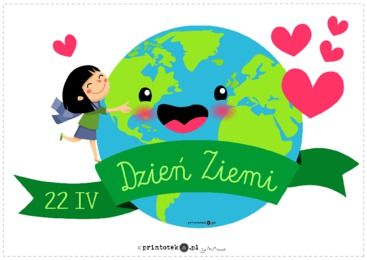 Dzień Ziemi obchodzony jest każdego roku. Tematyka poprzedniego tygodnia poświęcona była temu wydarzeniu. Dzieci uczyły się jak dbać o naszą planetę, o najbliższe środowisko przyrodnicze (oszczędzając wodę, prąd, sadząc i pielęgnując rośliny, troszcząc się o zwierzęta, segregując odpady, spędzając czas na świeżym powietrzu). Celem tych zajęć było promowanie ochrony środowiska, budzenie świadomości ekologicznej, poznanie sposobów dbania o środowisko.Uprzejmie prosimy Rodziców o przesłanie zdjęć, w jaki sposób Wy obchodzicie to święto. Mogą to być zdjęcia przedstawiające czynności jak np. segregowanie śmieci, sadzenie/podlewanie kwiatów, prace w ogrodzie bądź na działce,oszczędzanie papieru,oszczędzanie wody przy myciu zębów,prace powstałe z recyklingu,jazda roweremgaszenie niepotrzebnego światła,Prosimy o przesłanie tych zdjęć na pocztę  naszej grupy. Czekam na Wasze pomysły i zdjęcia. Dziękujemy.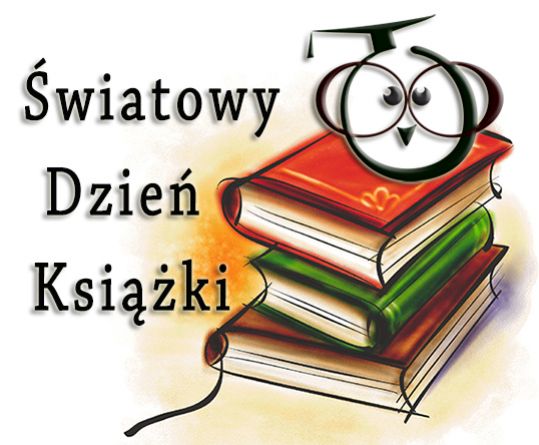 Światowy Dzień Książki :)23 kwietnia obchodzimy Światowy Dzień Książki i Praw Autorskich. Światowy Dzień Książki jest organizowany przez UNESCO w celu promocji czytelnictwa, edytorstwa i ochrony własności intelektualnej za pomocą praw autorskich. Dzień ten po raz pierwszy obchodzono w 1995 roku. Na stronie internetowej przedszkola w zakładce wydarzenia znajdują się propozycje bajek terapeutycznych.
Zapraszamy do korzystania.https://ps6belchatow.wikom.pl/wpis/swiatowy-dzien-ksiazki-1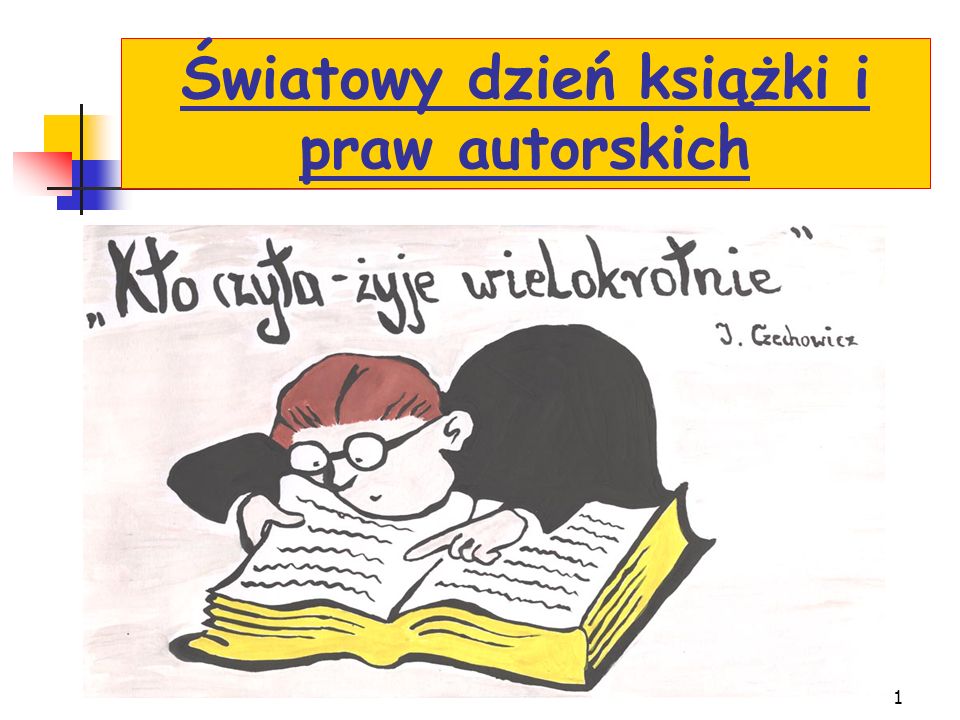 